							Selfoss 20. júní 2023Sent til félaga og deilda innan frjálsíþróttaráðs HSKUnglingamót HSK í frjálsíþróttum utanhússUnglingamót HSK 15 - 22 ára utanhúss í frjálsíþróttum verður haldið á Selfossi 4.-5. júlí og hefst kl 18:00.Keppnisgreinar og flokkaskipting:Fyrri keppnisdagur:Piltar og stúlkur 15 ára: 100 m hlaup – 800 m hlaup – þrístökk- hástökk – kúluvarp- kringlukastPiltar og stúlkur 16 – 17 ára: 100 m hlaup - 800 m hlaup – þrístökk- hástökk- kúluvarp- kringlukastPiltar og stúlkur 18 – 19 ára: 100 m hlaup - 800 m hlaup – þrístökk- hástökk– kúluvarp- kringlukastPiltar og stúlkur 20 – 22 ára: 100 m hlaup - 800 m hlaup -þrístökk- hástökk- kúluvarp- kringlukast.Seinni keppnisdagurPiltar og stúlkur 15 ára: 80/100 m gr. hlaup - 200 m hlaup - langstökk -spjótkast – sleggjukastPiltar og stúlkur 16 – 17ára: 100/110 m gr. hlaup - 200 m hlaup - langstökk -spjótkast – sleggjukastPiltar og stúlkur 18 - 19 ára: 100/110 m gr. hlaup - 200 m hlaup - langstökk - spjótkast  - sleggjukastPiltar og stúlkur 20 -22 ára: 100/110 m gr. hlaup - 200 m hlaup - langstökk -spjótkast – sleggjukast- 4x100m boðhlaup.KeppnisrétturKeppendum er ekki heimilt að keppa upp fyrir sig í aldri nema í boðhlaupi. Yngri en 15 ára geta ekki keppt sem gestir á unglingamótinu. Gestaþátttaka er að öðru leyti leyfð á mótinu en gestir þurfa eins og aðrir að skrá sig til leiks áður en skráningarfrestur rennur út. Ekki verður hægt að nýskrá á staðnum. Gestakeppendur fá aðeins þrjár tilraunir í tæknigreinum og þurfa að hlaupa í sér riðlum í hlaupum ef gestir eru fleiri en einn.SkráningarSkráning fer fram á mótaforritinu Þór. Þjálfari eða forsvarsmaður hvers félags á að hafa aðgangsorð að síðunni. Skráningarfrestur er til kl. 24:00 sunnudaginn 2. júlí. Mótshaldari áskilur sér rétt til breytinga á tímaseðli ef skráning gefur tilefni til.VerðlaunÞrír fyrstu í hverri grein fá verðlaunapening. Auk þess verða veitt stigaverðlaun fyrir stigahæsta félag.Stigakeppni félagaSex fyrstu í hverri grein fá stig fyrir sitt félag. 1. sæti gefur 6 stig, 2. sæti 5 stig o.s.fr. Verði félög jöfn að stigum sigrar það félag sem fleiri sigurverara á á mótinu.  StarfsmennFrjálsíþróttaráð útvegar greinarstjóra í allar greinar en að öðru leiti eiga foreldrar og aðrir að bjóða sig fram til starfa við upphaf hverrar greinar. Með því móti geta allir foreldrar fylgt sínum börnum eftir allt mótið.	Kærar kveðjur,	Guðmunda Ólafsdóttir,	Formaður frjálsíþróttaráðs HSK.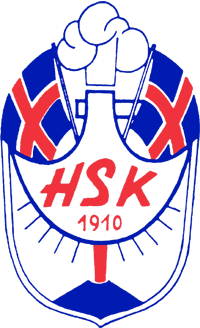 Frjálsíþróttaráð HSKEngjavegi 48, Selfossi - Sími 482 1189 - Fax 482 2909- Veffang: www.hsk.is